Le MERGENTO VT 9220 reçoit le prix « FARM MACHINE 2023 »Le nouvel andaineur à tapis de PÖTTINGER est récompensé lors du SIMA
Le nouvel andaineur à tapis MERGENTO VT 9220 du spécialiste de la récolte PÖTTINGER se voit décerner le titre de « FARM MACHINE 2023 » lors du SIMA, le 6 novembre 2022 à Paris.Le titre de « FARM MACHINE 2023 » est l’un des plus couru dans le monde du machinisme agricole, et il est décerné par des journalistes de la presse professionnelle agricole. A chaque catégorie de matériel son vainqueur, pour la catégorie « récolte des fourrages » il s’agit du MERGENTO.Le pick-up du MERGENTO prélève le fourrage de la couche végétale. Il est ensuite transporté délicatement par les tapis pour être déposé en andain, sans autre contact avec le sol. Il en résulte deux avantages essentiels, d’une part, la terre et les cailloux restent au sol, puisqu'ils ne sont pas saisis par les dents du pick-up. D’autre part, les pertes par effeuillement sont réduites à leur minimum, puisque le fourrage n'est pas déplacé au sol – un avantage pour des légumineuses sèches telles que le trèfle ou la luzerne. Les nombreuses qualités du MERGENTO lui ont permis de remporter le titre face à ces concurrents.La cérémonie de remise des prix a eu lieu le 6 novembre 2022. Klaus Pöttinger (propriétaire), Markus Baldinger (directeur Recherche & Développement) et Eric Yoder (directeur de PÖTTINGER France) accepté le prix au nom de PÖTINGER.Après la distinction « FARM MACHINE 2022 » pour la nouvelle génération de remorques ensileuses hautes performances JUMBO, cette nouvelle récompense est encore un signe de la reconnaissance internationale des solutions PÖTTINGER avec le leitmotiv « le meilleur résultat de travail ».Aperçu des images :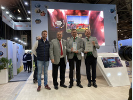 La remise de prix sur le stand du groupe de presse professionnelle NGPA au SIMA, le 6 novembre 2022. De gauche à droite : Ulysse Dubroeucq (Matériel Agricole), Eric Yoder (Directeur de PÖTTINGER France), Markus Baldinger (Directeur Recherche et Développement) et Klaus Pöttinger (propriétaire)
https://mediapool.poettinger.at/pinaccess/showpin.do?pinCode=75gbQnh05qfk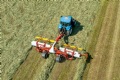 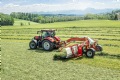 Le nouvel andaineur à tapis MERGENTO VT 9220 est le spécialiste pour tous les fourragesLes innovations du MERGENTO sont récompensées par le titre de « FARM MACHINE 2023 »https://www.poettinger.at/fr_fr/Newsroom/Pressebild/5193https://www.poettinger.at/fr_fr/Newsroom/Pressebild/5192